ATIVIDADES LÚDICAS – QUEBRA-CABEÇAS COM AS FIGURAS GEOMÉTRICAS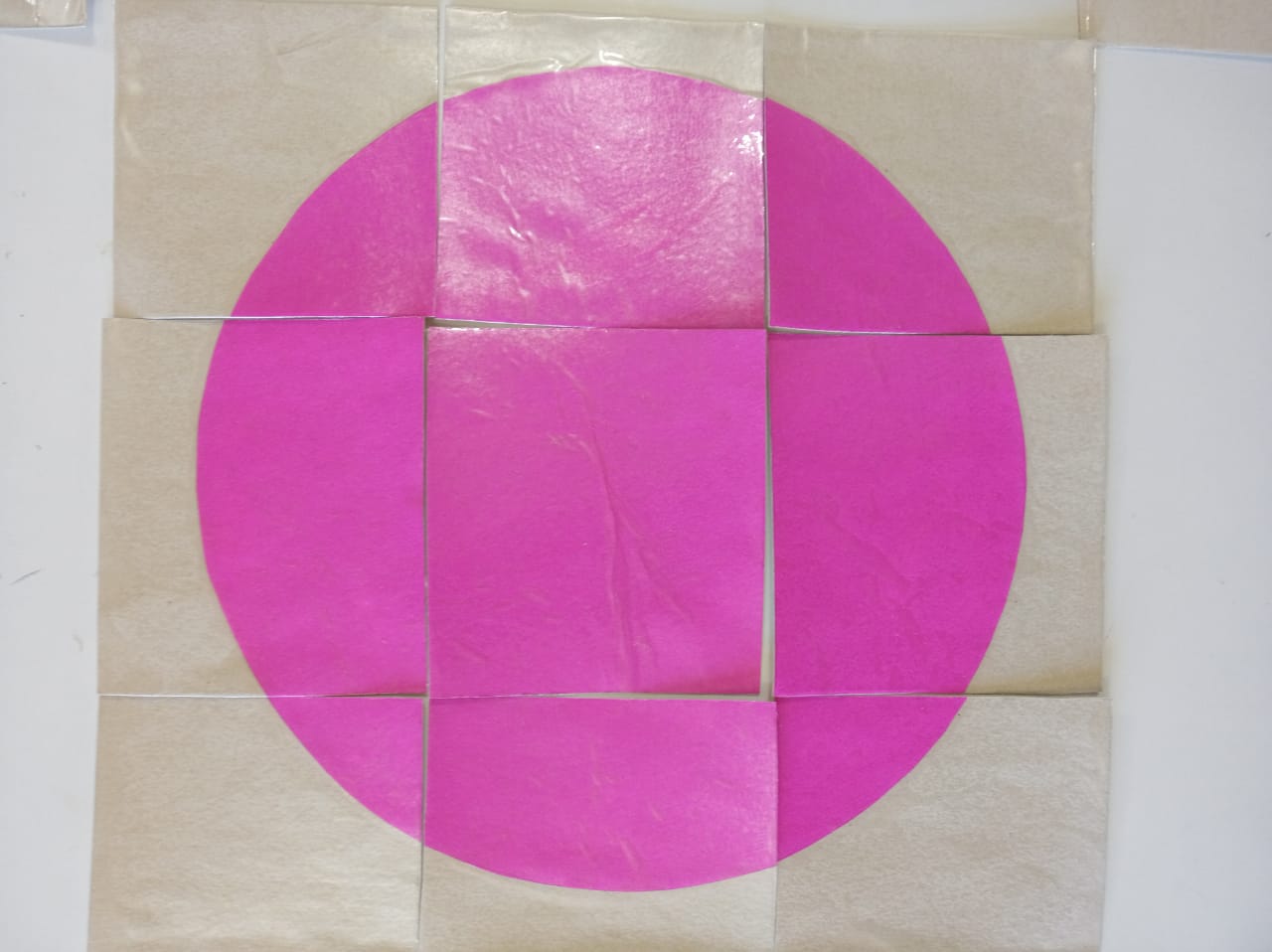 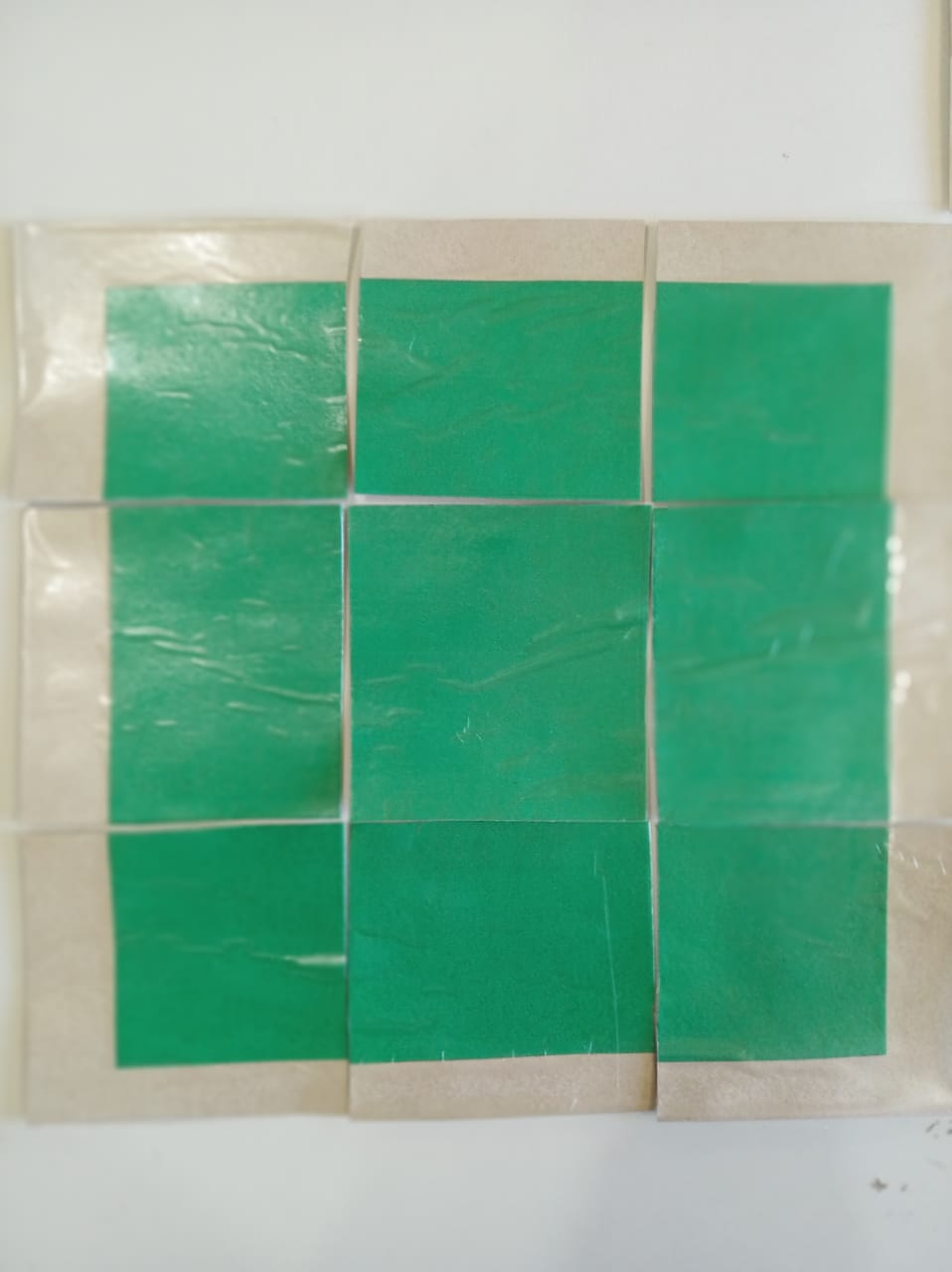 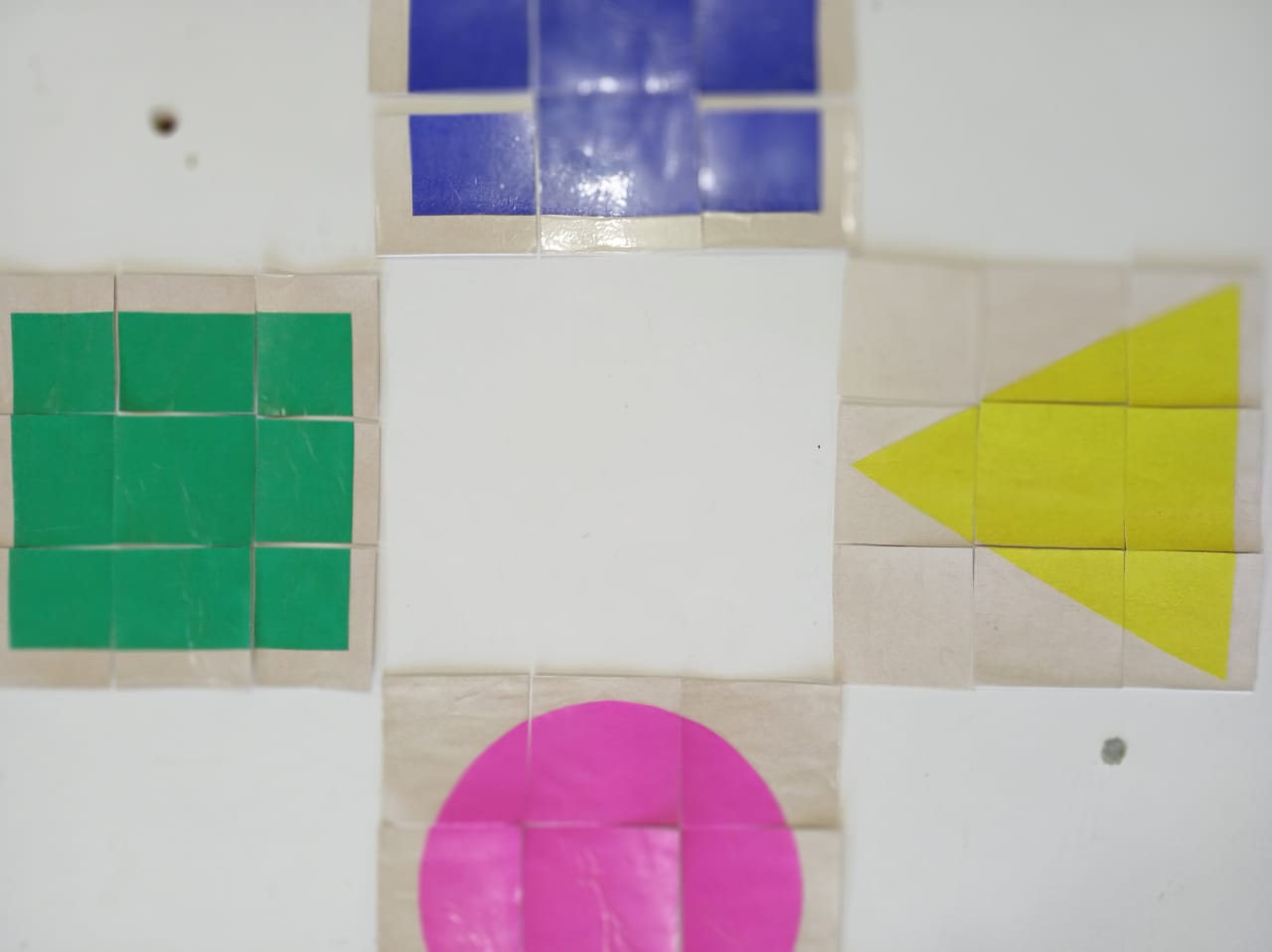 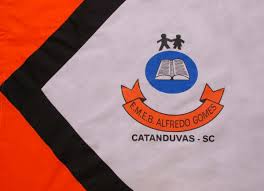 ESCOLA MUNICIPAL DE EDUCAÇÃO BÁSICA ALFREDO GOMES.DIRETORA: IVÂNIA NORA.ASSESSORA PEDAGÓGICA: SIMONE ANDRÉA CARL.ASSESSORA TÉCNICA ADM.: TANIA N. DE ÁVILA.2ª PROFESSORA: NEIVA ANTONIOLLISÉRIE: 1 ANO  ALUNO(A): DAVI  E RICARDO